Contract Specialist Quick Reference:  Add New Vendor 										https://des.diversitycompliance.com/Search For A Vendor – always perform this action BEFORE creating a new vendorNavigation: Home ScreenSearchVendorsEnter search parameters and click Search All MatchesIf vendor not found in the search results, click Add New VendorWhen searching for vendors, include the Business Name and also the TIN, if available.  If you only have the name, then search using the main part of the name and remove things like “LLC”, “Inc”, “Co”, etc…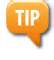 Add New VendorNavigation: Home ScreenSearchVendorsSearch ResultsAdd New Vendor 	Business Information	Enter in the Business NameEnter in the DBA, if applicableEnter in the Tax ID NumberDo not need to enter the Company Type – leave as None Selected Do not need to enter the Company Ownership Ethnicity – leave as None SelectedDo not need to enter the Company Ownership Gender – leave as None SelectedReference NumbersEnter in UBI in the Name field and the UBI Number in the Number field UBI Number must be entered as nine digits with no spaces or dashes (for example – 652325125)Business Contact InformationEnter in the Main Company EmailEnter in the Main Phone Enter in the Main Company Website, if availableEnter in the Company AddressEnter in the Company CityEnter in the Company StateEnter in the Company ZipcodeCompany Contact PersonEnter in the Name (first, last name)Enter in the Title, if availableEnter in the Email (Username) – click copy from above, if the information is the sameEnter in the Phone Number, if different from Main Phone - click copy from above, if the information is the sameEnter in the Time ZoneClick on Review When you click Review, the system will check the vendor database to ensure that an existing record doesn’t already exist. You may be presented with a yellow alert which means the system identified a ‘soft match’ based on similar information. If the vendor account is actually different, then you can click Save the New Vendor Record.   If you think the vendor is the same, click on View Vendor to access the existing vendor record to make any necessary updates to address, users, contact information, etc.If you encounter a red alert, it means the system identified a ‘hard match’ typically based on tax id and/or vendor reference numbers (UBI). The system will not allow you to save the new vendor record.  Click on View Vendor to access the existing vendor record to make any necessary updates to address, users, contact information, etc.If you are not finished creating your vendor and you need to navigate to another part of the system, go to the left hand navigation bar and right click on the screen you want to navigate to.  Then click on Open in New Tab.   This will open a new screen and also leave your vendor screen open for you to finish completing.  Your vendor information will not be saved until you enter the required fields and click on Review and then Save.